Anlage 4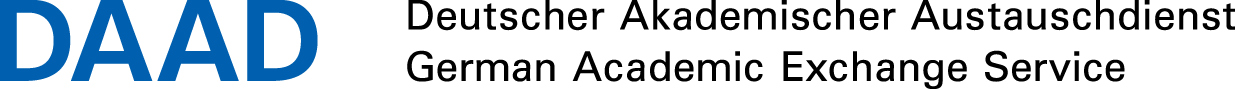 Ausbau der Zusammenarbeit mit der Zivilgesellschaft in den Ländern der Östlichen Partnerschaft und Russland
Förderrichtlinien für das Haushaltsjahr 2016 AllgemeinDie Mittel für die Durchführung des Programms werden aus dem Haushalt des Auswärtigen Amtes (AA) zur Verfügung gestellt. Die Zusage erfolgt in Form eines Bewilligungsschreibens im Rahmen der Vollfinanzierung. Wer kann gefördert werden?Gefördert werden deutsche Nachwuchswissenschaftler, Hochschullehrer und zivilgesellschaftliche Vertreter (z.B. der Medien, NGOs, Verbände, Stiftungen etc.) in den sieben beteiligten Ländern.Was kann gefördert werden?Workshops, Seminare, Sommerschulen, Konferenzen (in der Regel keine Fachkonferenzen) und Tagungen mit Teilnehmern aus dem Hochschulbereich sowie aus der Zivilgesellschaft,Dauer einer einzelnen Veranstaltung in der Regel bis zu 14 Tage,Teilnehmerzahl in der Regel bis zu 25 Personen, Pro Veranstaltung bis zu 10.000 Euro.Zuwendungsfähig sind alle Ausgaben, die durch die Planung, Vorbereitung, Werbung, Durchführung und Evaluation der Veranstaltung entstehen. Im Wesentlichen handelt es sich dabei um Ausgaben für:Reisekosten der Teilnehmer an den Veranstaltungsort,Aufenthaltskosten aller Teilnehmer (Unterkunft und Verpflegung),Personalmittel für wissenschaftliche und studentische Hilfskräfte,Sachmittel für die Planung, Durchführung und Nachbereitung der Veranstaltung, z.B. Werbekosten (u.a. für Internet, Plakate, Flyer), Honorare, Lehrmaterial, Druckkosten, Ausgaben für Exkursionen,Gastvorlesungen für Deutsche und Ausländer aus den genannten Regionen in den Zielländern (Blockseminare bis zu 2 Wochen).Reisekosten, Aufenthaltskosten und Honorare1. Deutsche Teilnehmer:Die Reisekosten für deutsche Hochschulangestellte für An- und Abreise vom Heimat- oder Dienstort zur ausländischen Gasthochschule und den dortigen Aufenthalt werden nach dem Bundesreisekostengesetz (BRKG) abgerechnet. Wenn nach dem Landesreisekostengesetz abgerechnet wird, muss darauf geachtet werden, dass die zu erstattenden Beträge nicht über den nach dem BRKG möglichen Sätzen liegen.Deutsche Teilnehmer, die keine Hochschulangestellte sind (Wissenschaftler, Vertreter der Zivilgesellschaften), erhalten eine Reisekostenpauschale in folgender Höhe:Armenien	875 Euro	Aserbaidschan	825 Euro	Belarus	450 Euro	Georgien	700 Euro	Republik Moldau	375 Euro	Russland (europ. Teil)	325 Euro	Russland (asiat. Teil)	850 Euro	Ukraine 	300 Euro	Die Aufenthaltskosten für Unterkunft und Verpflegung am Veranstaltungsort werden bis zur Höhe der im BRKG aufgeführten Sätze übernommen.2. Teilnehmer aus Armenien, Aserbaidschan, Belarus, Georgien, der Republik Moldau, Russland und Ukraine:Reisekosten (Bahn, Bus) sowie Flugkosten bis zur Höhe eines Fluges in der Economy-Class und Aufenthaltskosten (Unterkunft und Verpflegung) am Veranstaltungsort nach BRKG.Honorare für Vorträge (incl. Vorbereitung und Diskussion)Stundensatz				bis zu		  40 EuroTagessatz				bis zu		250 Euro